Šeima (3-5 metų vaikams)Tikslas: plėtojant šeimos suvokimą, formuoti pareigos ir atsakomybės jausmus, stiprinti emocinį tarpusavio ryšį.Uždaviniai:Kuriant partnerystės santykius su šeimos nariais, skatinti turėti ir vykdyti savo pareigas šeimoje;Kaupiant informaciją apie savo artimuosius bei gyvąją gamtą, plėtoti šeimos sąvoką;Užtikrinant šeimos narių emocinį ryšį, skatinti kurti šeimos ritualus;Skatinti domėtis savo šeima, jos nariais, kuriant šeimos istorijos vakarus;Įvardinant šeimos narius, gyvūnus, įvairių individų būstus, plėtoti žodyną;Kas yra šeima? Tai – tu, tėtis ir mama.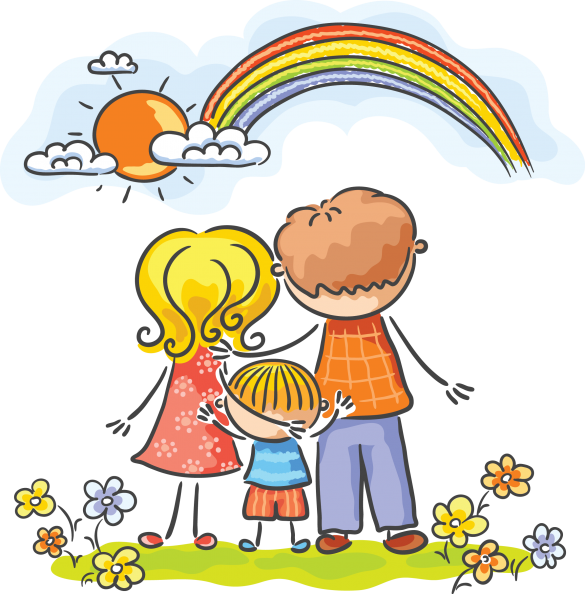 Pasakyk mamos ir tėčio vardus.Ir, žinoma, tavo broliai ir sesės, ir dar seneliai.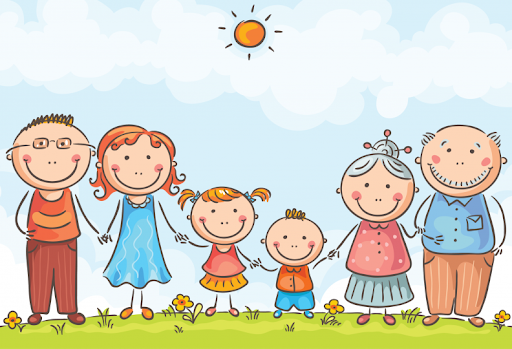 Pasakyk brolio, sesės, senelių vardus.ŠEIMOJE KARTU 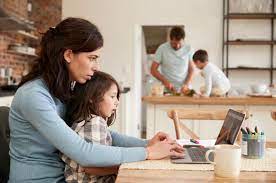 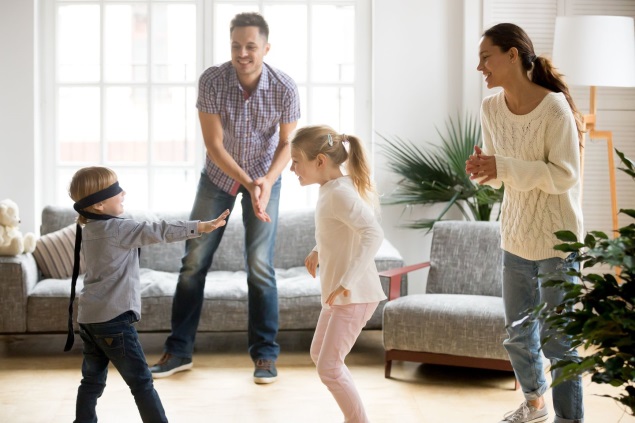 	DIRBAME			 ŽAIDŽIAME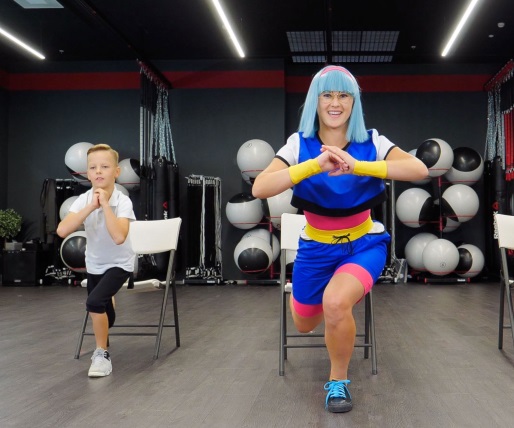 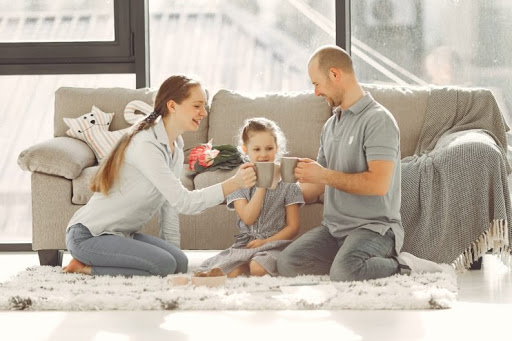 	SPORTUOJAME		 ŠVENČIAME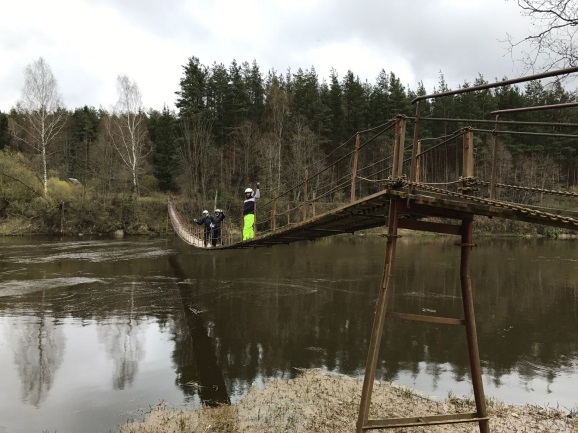 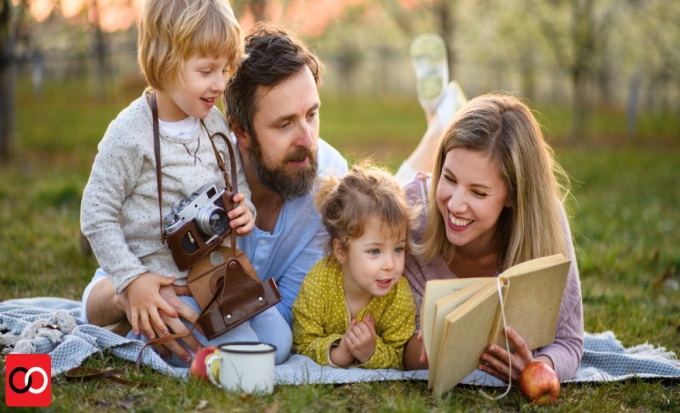 	KELIAUJAME		 ILSIMĖSAr jūs su tėčiu turite tėčio dieną? Ji turėtų būti labai smagi.https://youtu.be/duQH2FyLMMI ŠEIMA  - TAI, KAI VIENI KITUS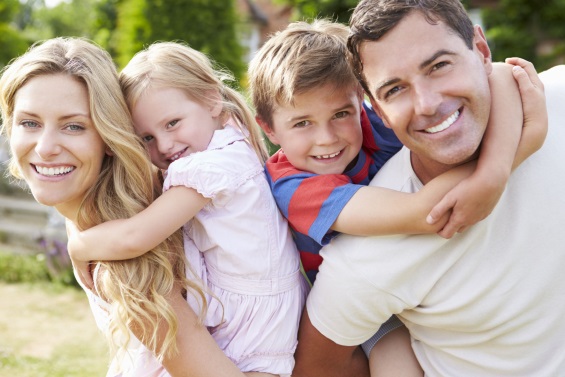 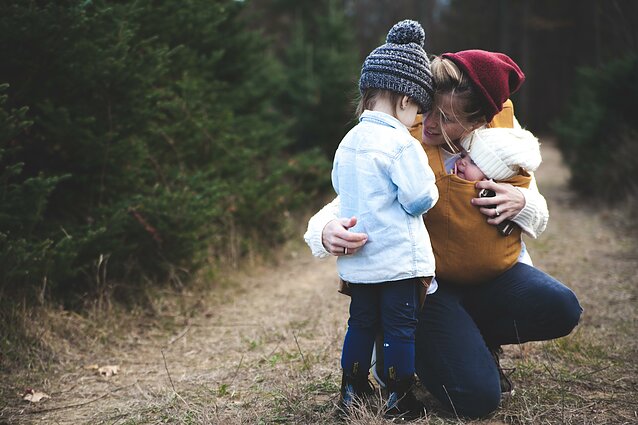 	MYLI			GUODŽIA, RAMINA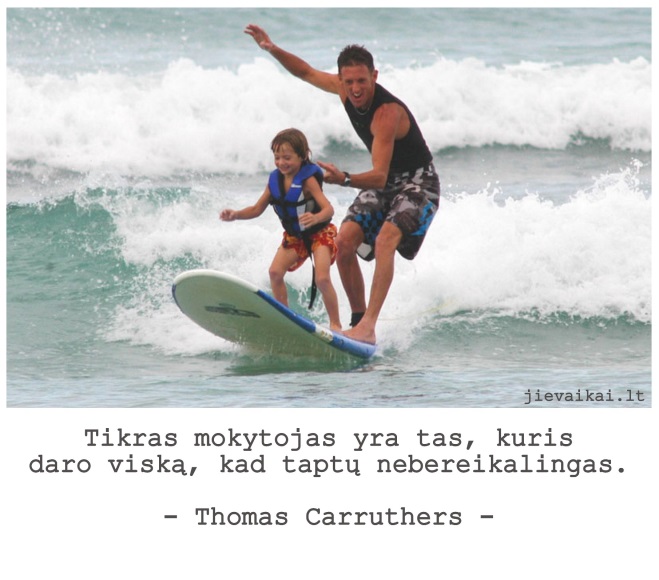 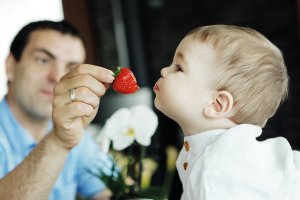 	PADEDA				MAITINA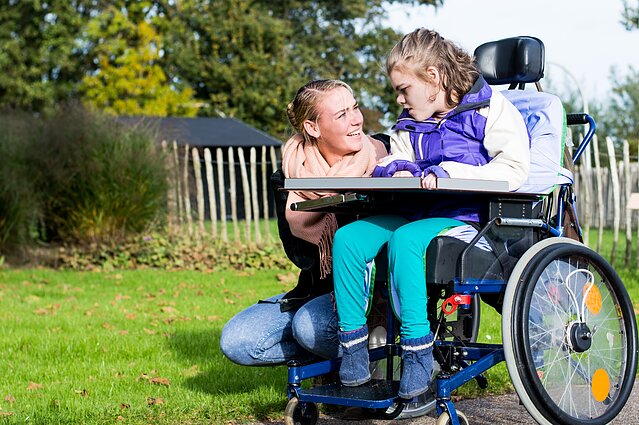 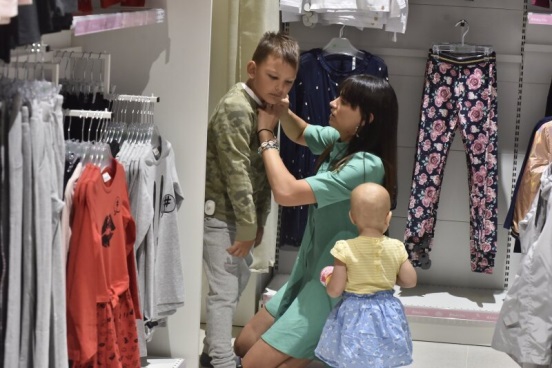 	SLAUGO			PERKA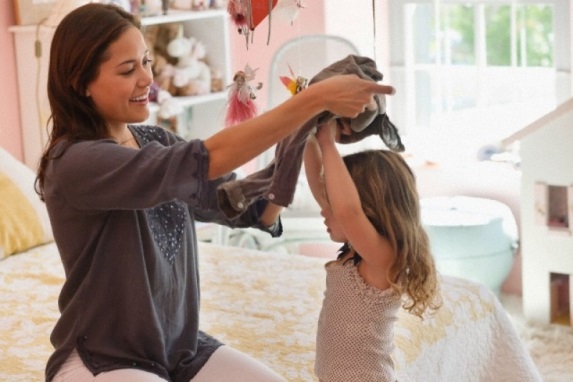 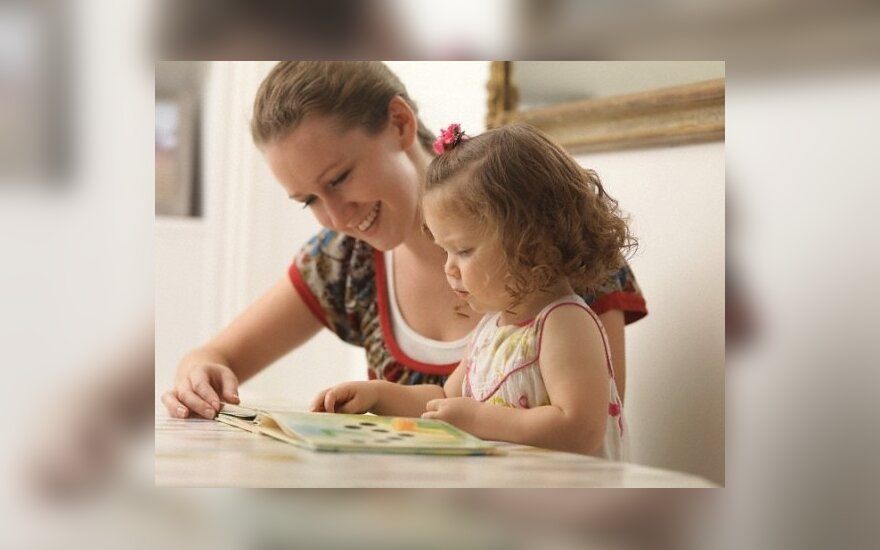 	RENGIA			MOKOGELBĖJA	 https://youtu.be/iyAD9mOdLdM Pasiklausyk Pirštukų šeimos dainelės	https://youtu.be/YiVjFR8kCew Ar pastebėjai, kad tavo visi pirštukai skirtingi? Skiriasi ne tik tavo pirštukai, skiriasi ir kiekvieno jūsų šeimos nario delnai. Pasidarykit šeimos delnų paveikslėlį.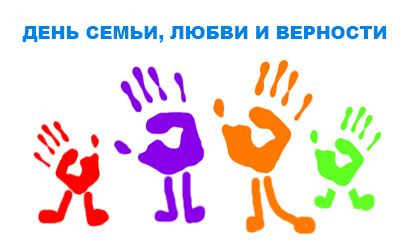 Tik pažiūrėk kokia laiminga akmenukų šeima!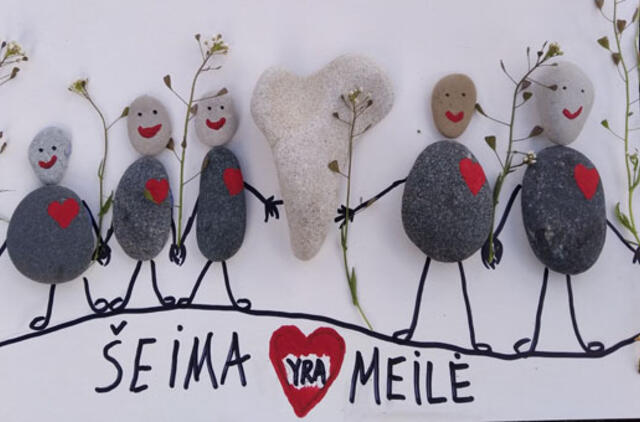 Nupiešk savo laimingą šeimą.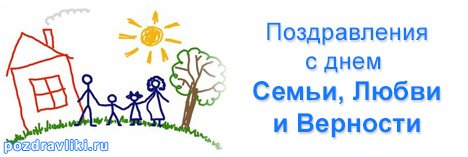 Kaip manai, ar gyvūnai turi šeimas?Bitės ir skruzdėlės gyvena didžiulėmis šeimomis, kur svarbiausia yra motinėlė – karalienė.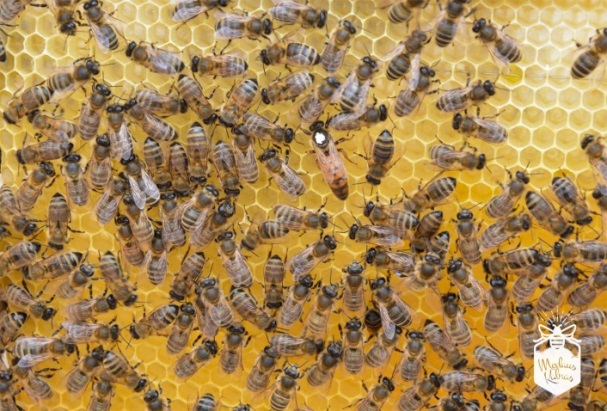 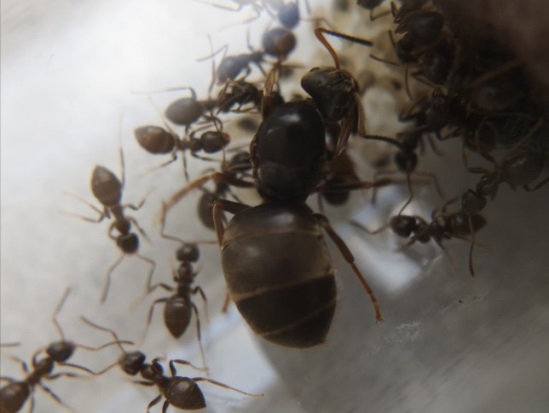 Kai kurių gyvūnų šeimos nedidelės.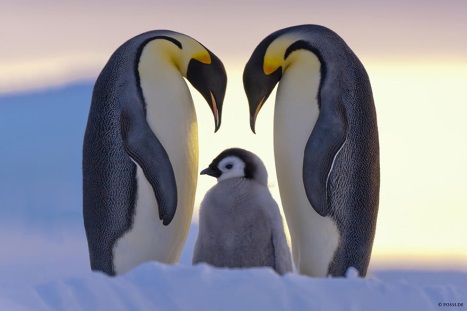 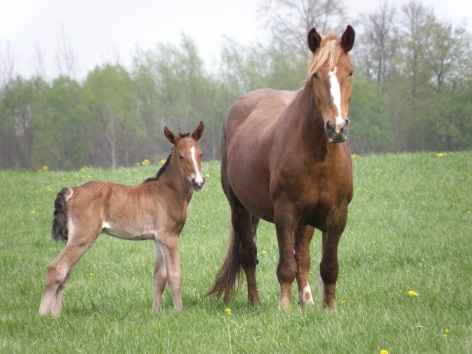 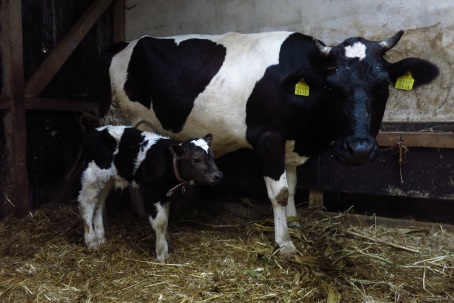 Kitų truputį didesnės.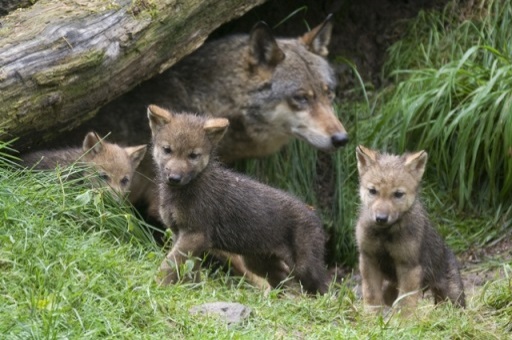 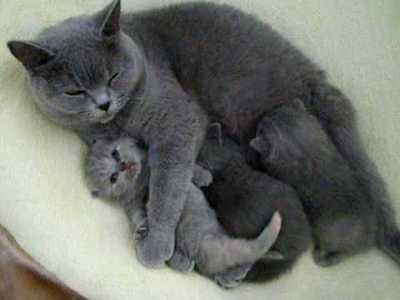 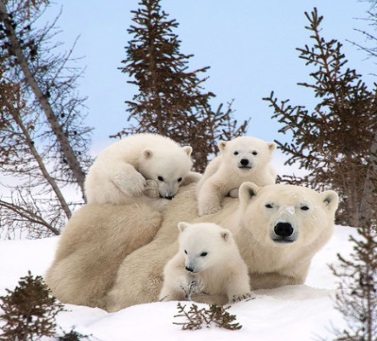 Suskaičiuok, kiek šitos mamytės turi vaikų?Kitos šeimos dar didesnės.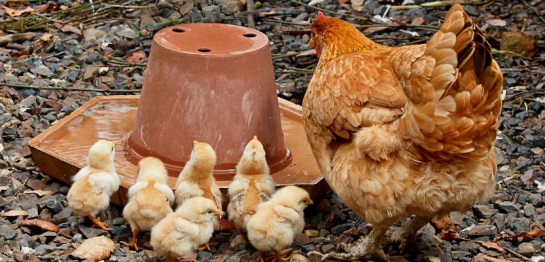 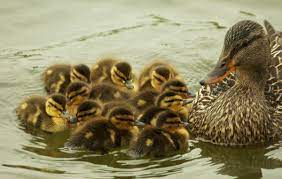 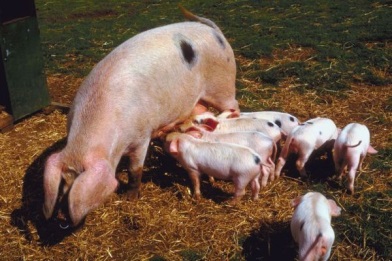 Gal gali suskaičiuoti, kiek šitos mamos turi vaikų?Kiekviena šeima: ir gyvūnų, ir žmonių, turi savo namus.VISI KĄ NORS TURILapė turi savo olą,
Kur pavargusi įpuola.
Ir ežiukas tapu tapu
Turi stogą klevo lapų.

Su visu namu, jei reikia,
Į alksnyną šliaužia sraigė.
Sako, gandras nenuklysta
Ir atranda seną lizdą.

Riešutų sukrovus kraitį,
Saugo drevę voveraitė.
Ir pelė, išbraidžius purvą,
Grįžta po grindim į urvą.

Ir kiekvienas atsidūsta,
Vėl atradęs savo būstą.
		Violeta PalčinskaitėVienus namus pastato žmonės 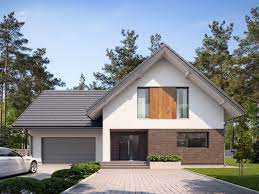 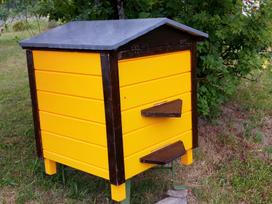 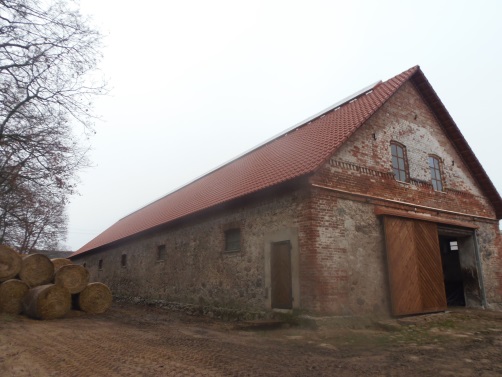 	NAMAS		AVILYS		TVARTASKai kurie gyvūnai savo namus įsirengia labai AUKŠTAI.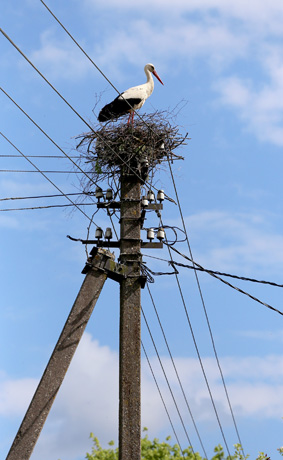 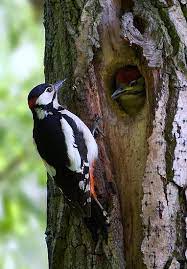 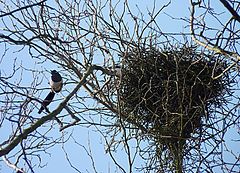       GANDRAS	GENYS		ŠARKAO kai kurie ŽEMAI - slepiasi po žeme.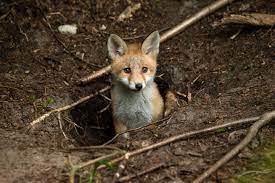 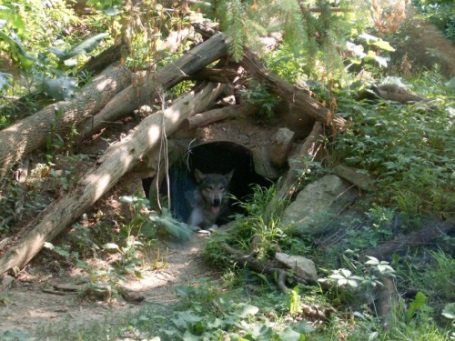 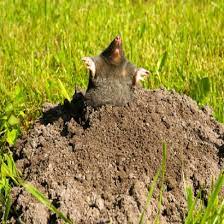 	LAPĖ		VILKAS		     KURMISKartais namai būna labai gražūs, o kartais labai kuklūs, bet svarbiausia, kad tuose namuose būtų meilė.https://youtu.be/vKmmy0t7GkQ  O kur  tu norėtum įsirengti savo namelį?Žinok, namelį gali pasidaryti ir kambaryje. Paprašyk tėvelių didelės dėžės – tai ir bus tavo namas. Įsikurk savo name kaip tik nori!Meilės ir ramybės Jūsų šeimai.Parengė mokytoja metodininkėRegina Dabužinskienė